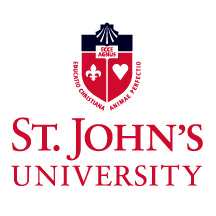 CERTIFICATIONI, [INSERT NAME], adjunct professor at St. John’s University, New York, do hereby certify that:I meet the definition of “continuing adjunct faculty member” as set forth in Appendix C of the current Collective Bargaining Agreement; I do not have access to employer sponsored health insurance personally or through a spouse; and I am applying for calendar year [  INSERT YEAR  ] IN WITNESS WHEREOF, I have executed this Certification as of this ______ day of _______________________________._______________________________				[INSERT NAME] STATE OF NEW YORKssCOUNTY OF __________ SUBSCRIBED and SWORN to before me this __ day of _________________________________________________________Notary Public